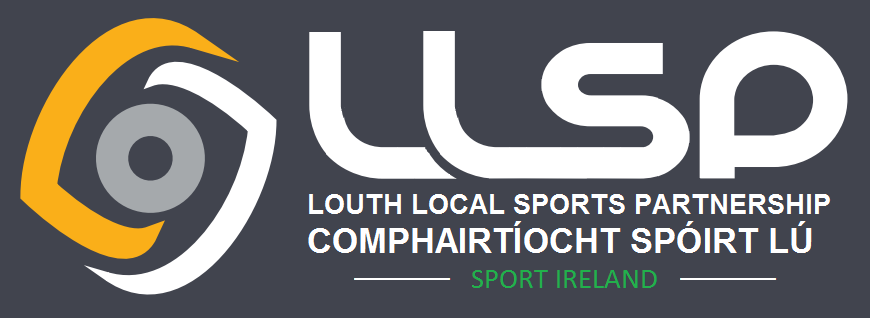 Check List for Application Please be aware that all documents must accompany your completed application, incomplete applications will be returned.Return Postal AddressSports Club Grant Application, Louth Sports UnitDundalk Sports Centre, Tom Bellow Avenue, Dundalk, Co. Louth A91 X36T.Tel: 042-9324318PLEASE NOTE:  Applications received after the closing date will not be consideredTHE DECISION OF THE COMMITTEE IS FINAL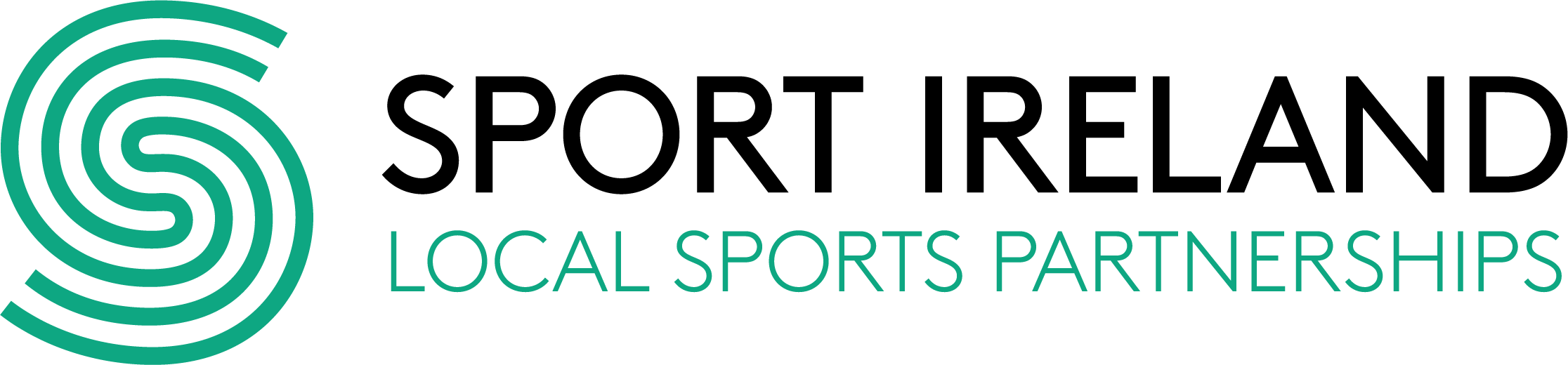 1. CLUB DETAILS1. CLUB DETAILS1. CLUB DETAILSName of Club/Organisation:Name of Club/Organisation:Name of Club/Organisation:Club Address/Location:Club Address/Location:Club Address/Location:Club Web/Facebook Address:Club Web/Facebook Address:Club Web/Facebook Address:Treasurer:Treasurer:Treasurer:Secretary:Secretary:Secretary:DETAILS OF CORRESPONDENCE PERSON FOR CLUBDETAILS OF CORRESPONDENCE PERSON FOR CLUBDETAILS OF CORRESPONDENCE PERSON FOR CLUBDETAILS OF CORRESPONDENCE PERSON FOR CLUBDETAILS OF CORRESPONDENCE PERSON FOR CLUBDETAILS OF CORRESPONDENCE PERSON FOR CLUBDETAILS OF CORRESPONDENCE PERSON FOR CLUBName:Correspondence Address:Position in Club:Mobile Number:Email:Please confirm that the above details can be listed on the LSP Website        YES    NO  Please confirm that the above details can be listed on the LSP Website        YES    NO  Please confirm that the above details can be listed on the LSP Website        YES    NO  Please confirm that the above details can be listed on the LSP Website        YES    NO  Please confirm that the above details can be listed on the LSP Website        YES    NO  Please confirm that the above details can be listed on the LSP Website        YES    NO  Please confirm that the above details can be listed on the LSP Website        YES    NO  2. What type of project does this work correspond to?2. What type of project does this work correspond to?2. What type of project does this work correspond to?2. What type of project does this work correspond to?2. What type of project does this work correspond to?2. What type of project does this work correspond to?2. What type of project does this work correspond to?2. What type of project does this work correspond to?Increasing Participation amount Ethnic MinoritiesIncreasing Participation amount Ethnic MinoritiesIncreasing Participation amount Ethnic MinoritiesIncreasing Participation amount Ethnic MinoritiesIncreasing Participation amount Ethnic MinoritiesIncreasing participation among people with disabilitiesIncreasing participation among people with disabilitiesIncreasing participation among people with disabilitiesIncreasing participation among people with disabilitiesIncreasing participation among people with disabilitiesIncreasing participation by socially excluded groups e.g. Mental Health, Disadvantaged Communities, UnemployedIncreasing participation by socially excluded groups e.g. Mental Health, Disadvantaged Communities, UnemployedIncreasing participation by socially excluded groups e.g. Mental Health, Disadvantaged Communities, UnemployedIncreasing participation by socially excluded groups e.g. Mental Health, Disadvantaged Communities, UnemployedIncreasing participation by socially excluded groups e.g. Mental Health, Disadvantaged Communities, UnemployedIncreasing participation in: Triathlon, Basketball, Volleyball, Tennis, Lawn BowlsIncreasing participation in: Triathlon, Basketball, Volleyball, Tennis, Lawn BowlsIncreasing participation in: Triathlon, Basketball, Volleyball, Tennis, Lawn BowlsIncreasing participation in: Triathlon, Basketball, Volleyball, Tennis, Lawn BowlsIncreasing participation in: Triathlon, Basketball, Volleyball, Tennis, Lawn BowlsIncreasing participation for allIncreasing participation for allIncreasing participation for allIncreasing participation for allIncreasing participation for allOlder adults participation opportunitiesOlder adults participation opportunitiesOlder adults participation opportunitiesOlder adults participation opportunitiesOlder adults participation opportunitiesYoung peoples programmesYoung peoples programmesYoung peoples programmesYoung peoples programmesYoung peoples programmesClub and Volunteer developmentClub and Volunteer developmentClub and Volunteer developmentClub and Volunteer developmentClub and Volunteer developmentOther _______________________________________________________Other _______________________________________________________Other _______________________________________________________Other _______________________________________________________Other _______________________________________________________3. AFFILIATION 3. AFFILIATION 3. AFFILIATION 3. AFFILIATION 3. AFFILIATION 3. AFFILIATION 3. AFFILIATION 3. AFFILIATION 3. AFFILIATION (i) Is your club/organisation affiliated to a National Governing Body (NGB)?  YES      Ny     NO(i) Is your club/organisation affiliated to a National Governing Body (NGB)?  YES      Ny     NO(i) Is your club/organisation affiliated to a National Governing Body (NGB)?  YES      Ny     NO(i) Is your club/organisation affiliated to a National Governing Body (NGB)?  YES      Ny     NO(i) Is your club/organisation affiliated to a National Governing Body (NGB)?  YES      Ny     NO(i) Is your club/organisation affiliated to a National Governing Body (NGB)?  YES      Ny     NO(i) Is your club/organisation affiliated to a National Governing Body (NGB)?  YES      Ny     NO(i) Is your club/organisation affiliated to a National Governing Body (NGB)?  YES      Ny     NO(i) Is your club/organisation affiliated to a National Governing Body (NGB)?  YES      Ny     NO (ii) If yes, please state name of NGB: (ii) If yes, please state name of NGB: (ii) If yes, please state name of NGB: (ii) If yes, please state name of NGB:(iii) If you are a disability group and not affiliated to an NGB, please state below which National Disability
   organisation you are affiliated to:(iii) If you are a disability group and not affiliated to an NGB, please state below which National Disability
   organisation you are affiliated to:(iii) If you are a disability group and not affiliated to an NGB, please state below which National Disability
   organisation you are affiliated to:(iii) If you are a disability group and not affiliated to an NGB, please state below which National Disability
   organisation you are affiliated to:(iii) If you are a disability group and not affiliated to an NGB, please state below which National Disability
   organisation you are affiliated to:(iii) If you are a disability group and not affiliated to an NGB, please state below which National Disability
   organisation you are affiliated to:(iii) If you are a disability group and not affiliated to an NGB, please state below which National Disability
   organisation you are affiliated to:(iii) If you are a disability group and not affiliated to an NGB, please state below which National Disability
   organisation you are affiliated to:(iii) If you are a disability group and not affiliated to an NGB, please state below which National Disability
   organisation you are affiliated to:(iv) Is your club/organisation a member of Louth Public Participation Network (PPN)?  
This is a requirement for all grant applications                         	 Contact: Jeanette Morgan Louth PPN on 042-9324284                    YES            NO    (iv) Is your club/organisation a member of Louth Public Participation Network (PPN)?  
This is a requirement for all grant applications                         	 Contact: Jeanette Morgan Louth PPN on 042-9324284                    YES            NO    (iv) Is your club/organisation a member of Louth Public Participation Network (PPN)?  
This is a requirement for all grant applications                         	 Contact: Jeanette Morgan Louth PPN on 042-9324284                    YES            NO    (iv) Is your club/organisation a member of Louth Public Participation Network (PPN)?  
This is a requirement for all grant applications                         	 Contact: Jeanette Morgan Louth PPN on 042-9324284                    YES            NO    (iv) Is your club/organisation a member of Louth Public Participation Network (PPN)?  
This is a requirement for all grant applications                         	 Contact: Jeanette Morgan Louth PPN on 042-9324284                    YES            NO    (iv) Is your club/organisation a member of Louth Public Participation Network (PPN)?  
This is a requirement for all grant applications                         	 Contact: Jeanette Morgan Louth PPN on 042-9324284                    YES            NO    (iv) Is your club/organisation a member of Louth Public Participation Network (PPN)?  
This is a requirement for all grant applications                         	 Contact: Jeanette Morgan Louth PPN on 042-9324284                    YES            NO    (iv) Is your club/organisation a member of Louth Public Participation Network (PPN)?  
This is a requirement for all grant applications                         	 Contact: Jeanette Morgan Louth PPN on 042-9324284                    YES            NO    (iv) Is your club/organisation a member of Louth Public Participation Network (PPN)?  
This is a requirement for all grant applications                         	 Contact: Jeanette Morgan Louth PPN on 042-9324284                    YES            NO    4. CHILD PROTECTION 4. CHILD PROTECTION 4. CHILD PROTECTION 4. CHILD PROTECTION 4. CHILD PROTECTION 4. CHILD PROTECTION 4. CHILD PROTECTION 4. CHILD PROTECTION 4. CHILD PROTECTION 5. GRANT DETAILS 5. GRANT DETAILS 5. GRANT DETAILS 5. GRANT DETAILS 5. GRANT DETAILS 5. GRANT DETAILS 5. GRANT DETAILS 5. GRANT DETAILS   If you are applying for:
A)  New Club Grant (Disability, Mental Health, Triathlon, Volleyball, Basketball, Tennis, Lawn Bowls, Disadvantaged Communities, Ethnic Minorities, Unemployed) - Please complete Q5A	B) 	Club Development Grant (Disability, Mental Health, Triathlon, Volleyball, Basketball, Tennis, Lawn Bowls, Disadvantaged Communities, Ethnic Minorities, Unemployed) - Please complete Q5B   If you are applying for:
A)  New Club Grant (Disability, Mental Health, Triathlon, Volleyball, Basketball, Tennis, Lawn Bowls, Disadvantaged Communities, Ethnic Minorities, Unemployed) - Please complete Q5A	B) 	Club Development Grant (Disability, Mental Health, Triathlon, Volleyball, Basketball, Tennis, Lawn Bowls, Disadvantaged Communities, Ethnic Minorities, Unemployed) - Please complete Q5B   If you are applying for:
A)  New Club Grant (Disability, Mental Health, Triathlon, Volleyball, Basketball, Tennis, Lawn Bowls, Disadvantaged Communities, Ethnic Minorities, Unemployed) - Please complete Q5A	B) 	Club Development Grant (Disability, Mental Health, Triathlon, Volleyball, Basketball, Tennis, Lawn Bowls, Disadvantaged Communities, Ethnic Minorities, Unemployed) - Please complete Q5B   If you are applying for:
A)  New Club Grant (Disability, Mental Health, Triathlon, Volleyball, Basketball, Tennis, Lawn Bowls, Disadvantaged Communities, Ethnic Minorities, Unemployed) - Please complete Q5A	B) 	Club Development Grant (Disability, Mental Health, Triathlon, Volleyball, Basketball, Tennis, Lawn Bowls, Disadvantaged Communities, Ethnic Minorities, Unemployed) - Please complete Q5B   If you are applying for:
A)  New Club Grant (Disability, Mental Health, Triathlon, Volleyball, Basketball, Tennis, Lawn Bowls, Disadvantaged Communities, Ethnic Minorities, Unemployed) - Please complete Q5A	B) 	Club Development Grant (Disability, Mental Health, Triathlon, Volleyball, Basketball, Tennis, Lawn Bowls, Disadvantaged Communities, Ethnic Minorities, Unemployed) - Please complete Q5B   If you are applying for:
A)  New Club Grant (Disability, Mental Health, Triathlon, Volleyball, Basketball, Tennis, Lawn Bowls, Disadvantaged Communities, Ethnic Minorities, Unemployed) - Please complete Q5A	B) 	Club Development Grant (Disability, Mental Health, Triathlon, Volleyball, Basketball, Tennis, Lawn Bowls, Disadvantaged Communities, Ethnic Minorities, Unemployed) - Please complete Q5B   If you are applying for:
A)  New Club Grant (Disability, Mental Health, Triathlon, Volleyball, Basketball, Tennis, Lawn Bowls, Disadvantaged Communities, Ethnic Minorities, Unemployed) - Please complete Q5A	B) 	Club Development Grant (Disability, Mental Health, Triathlon, Volleyball, Basketball, Tennis, Lawn Bowls, Disadvantaged Communities, Ethnic Minorities, Unemployed) - Please complete Q5B   If you are applying for:
A)  New Club Grant (Disability, Mental Health, Triathlon, Volleyball, Basketball, Tennis, Lawn Bowls, Disadvantaged Communities, Ethnic Minorities, Unemployed) - Please complete Q5A	B) 	Club Development Grant (Disability, Mental Health, Triathlon, Volleyball, Basketball, Tennis, Lawn Bowls, Disadvantaged Communities, Ethnic Minorities, Unemployed) - Please complete Q5B  5A - NEW CLUB GRANT  5A - NEW CLUB GRANT  5A - NEW CLUB GRANT  5A - NEW CLUB GRANT  5A - NEW CLUB GRANT  5A - NEW CLUB GRANT  5A - NEW CLUB GRANT  5A - NEW CLUB GRANT (i) Are you a new club?   YES    NO                                                         
 (i) Are you a new club?   YES    NO                                                         
 (i) Are you a new club?   YES    NO                                                         
 (i) Are you a new club?   YES    NO                                                         
 (i) Are you a new club?   YES    NO                                                         
 (i) Are you a new club?   YES    NO                                                         
 (i) Are you a new club?   YES    NO                                                         
 (i) Are you a new club?   YES    NO                                                         
 (ii) If ‘yes’, when was the club formed and registered with an NGB? 
           (please attach written confirmation from your NGB)(ii) If ‘yes’, when was the club formed and registered with an NGB? 
           (please attach written confirmation from your NGB)(ii) If ‘yes’, when was the club formed and registered with an NGB? 
           (please attach written confirmation from your NGB)(ii) If ‘yes’, when was the club formed and registered with an NGB? 
           (please attach written confirmation from your NGB)(ii) If ‘yes’, when was the club formed and registered with an NGB? 
           (please attach written confirmation from your NGB)(ii) If ‘yes’, when was the club formed and registered with an NGB? 
           (please attach written confirmation from your NGB)(ii) If ‘yes’, when was the club formed and registered with an NGB? 
           (please attach written confirmation from your NGB)(ii) If ‘yes’, when was the club formed and registered with an NGB? 
           (please attach written confirmation from your NGB)(iii) Please give a breakdown and details below of start up costs?  (iii) Please give a breakdown and details below of start up costs?  (iii) Please give a breakdown and details below of start up costs?  (iii) Please give a breakdown and details below of start up costs?  (iii) Please give a breakdown and details below of start up costs?  (iii) Please give a breakdown and details below of start up costs?  (iii) Please give a breakdown and details below of start up costs?  (iii) Please give a breakdown and details below of start up costs?  Cost AreaCost AreaAmountAmountTOTALTOTALTOTALTOTALTOTALTOTAL€€ 5B - CLUB DEVELOPMENT GRANT  5B - CLUB DEVELOPMENT GRANT  5B - CLUB DEVELOPMENT GRANT  5B - CLUB DEVELOPMENT GRANT  5B - CLUB DEVELOPMENT GRANT  5B - CLUB DEVELOPMENT GRANT  5B - CLUB DEVELOPMENT GRANT  5B - CLUB DEVELOPMENT GRANT (i) Describe the proposed project     Please include target groups and outline of project including dates (use additional sheets if necessary) (i) Describe the proposed project     Please include target groups and outline of project including dates (use additional sheets if necessary) (i) Describe the proposed project     Please include target groups and outline of project including dates (use additional sheets if necessary) (i) Describe the proposed project     Please include target groups and outline of project including dates (use additional sheets if necessary) (i) Describe the proposed project     Please include target groups and outline of project including dates (use additional sheets if necessary) (i) Describe the proposed project     Please include target groups and outline of project including dates (use additional sheets if necessary) (i) Describe the proposed project     Please include target groups and outline of project including dates (use additional sheets if necessary) (i) Describe the proposed project     Please include target groups and outline of project including dates (use additional sheets if necessary) (ii) How will this project increase participation? (ii) How will this project increase participation? (ii) How will this project increase participation? (ii) How will this project increase participation? (ii) How will this project increase participation? (ii) How will this project increase participation? (ii) How will this project increase participation? (ii) How will this project increase participation? (iii) What are the associated costs of this project? Please provide relevant quotations as appropriate.(iii) What are the associated costs of this project? Please provide relevant quotations as appropriate.(iii) What are the associated costs of this project? Please provide relevant quotations as appropriate.(iii) What are the associated costs of this project? Please provide relevant quotations as appropriate.(iii) What are the associated costs of this project? Please provide relevant quotations as appropriate.(iii) What are the associated costs of this project? Please provide relevant quotations as appropriate.(iii) What are the associated costs of this project? Please provide relevant quotations as appropriate.(iii) What are the associated costs of this project? Please provide relevant quotations as appropriate.Cost AreaCost AreaCost AreaCost AreaCost AreaCost AreaAmountAmountTOTALTOTALTOTALTOTALTOTALTOTAL€€Application Form – fully complete and signedCopy of Constitution/Club RulesCopy of Annual Financial Statement or most recent accounts (3 mths)Date and Time Received by Louth Sports Unit (For Office Use)DeclarationDeclarationDeclaration(To be signed by club chairperson and treasurer)(In the case of joint applications between clubs, this page to be copied and filled in by two members of each club involved)I hereby certify that I have read and understand the Sports Club Grants Application Criteria and that the information supplied on this application is complete, correct and accurate to the best of my my knowledge. It is on this basis that the application is submitted for consideration and accepted by Louth Local Sports Partnership.  I further understand that the submission of any incorrect or inaccurate information will render the application null and void.Louth Local Sports Partnership is fully compliant with GDPR and all information provided will not be shared for other than this grant application.(To be signed by club chairperson and treasurer)(In the case of joint applications between clubs, this page to be copied and filled in by two members of each club involved)I hereby certify that I have read and understand the Sports Club Grants Application Criteria and that the information supplied on this application is complete, correct and accurate to the best of my my knowledge. It is on this basis that the application is submitted for consideration and accepted by Louth Local Sports Partnership.  I further understand that the submission of any incorrect or inaccurate information will render the application null and void.Louth Local Sports Partnership is fully compliant with GDPR and all information provided will not be shared for other than this grant application.(To be signed by club chairperson and treasurer)(In the case of joint applications between clubs, this page to be copied and filled in by two members of each club involved)I hereby certify that I have read and understand the Sports Club Grants Application Criteria and that the information supplied on this application is complete, correct and accurate to the best of my my knowledge. It is on this basis that the application is submitted for consideration and accepted by Louth Local Sports Partnership.  I further understand that the submission of any incorrect or inaccurate information will render the application null and void.Louth Local Sports Partnership is fully compliant with GDPR and all information provided will not be shared for other than this grant application.ChairpersonTreasurerName:Signature: Date:Completed application forms should be returned by 4.00pm on Wednesday 5th February 2020Completed application forms should be returned by 4.00pm on Wednesday 5th February 2020Completed application forms should be returned by 4.00pm on Wednesday 5th February 2020